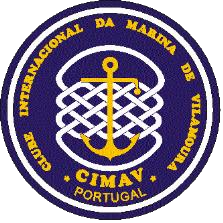 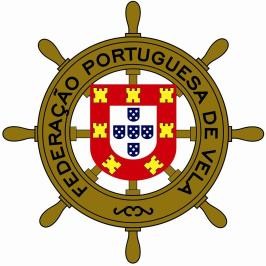 45º Torneio Internacional de Vela do Carnaval 20192,3 e 4 Março Vilamoura – PortugalBOLETIM DE INSCRIÇÃOAgradeço a inscrição do barco:Tripulação:Assumo o compromisso de cumprir as Regras de Regata à Vela e todas as outras regras que regem esta prova.___________,____ de _________ de 2019         Assinatura: ________________________________Deverá ser enviado para: cimav@mail.telepac.pt até às 18.00h , 10/02, acompanhado da respectiva taxa de inscrição.Classe:Nº de Vela:Nome:Licença de Publicidade nº:TimoneiroTimoneiroLicença Desportiva nº:Nome:Data de Nascimento:Clube:Nacionalidade:TripulanteTripulanteLicença Desportiva nº:Nome:Data de Nascimento:Clube:Nacionalidade:InfantilJuvenilJúniorFemininoMorada:Telefone:Telemóvel:E-mail: